(Title of the Project)A Report Submitted for B. Tech. Project Part II (CE852)By ABC (Enrollment --)DEF (Enrollment --)Under the supervision of Prof. XYZ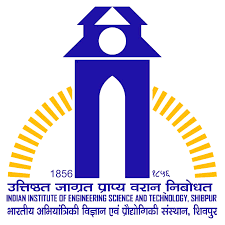 DEPARTMENT OF CIVIL ENGINEERINGINDIAN INSTITUTE OF ENGINEERING SCIENCE AND TECHNOLOGY, SHIBPURJune, 2021